COLEGIO AGUSTIN DE HIPONA A.C.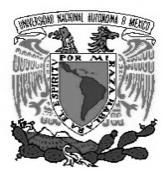 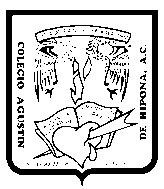 P R E P A R A T O R I ACICLO ESCOLAR  2014 – 2015H O J A      D E     E V A L U A C I Ó N ALUMNO: ______________________________________________ GRADO: ________GRUPO: _________                 FIRMA DEL PADRE O TUTORP           E          R          I          O         D        O       SP           E          R          I          O         D        O       SP           E          R          I          O         D        O       SP           E          R          I          O         D        O       SP           E          R          I          O         D        O       SP           E          R          I          O         D        O       SP           E          R          I          O         D        O       SPROMEDIOANUALFINAL AFINAL B12345FIRMA DEL ALUMNOFIRMA DEL PROFESORPROMEDIOANUALFINAL AFINAL BPROMEDIO FINAL ANUALPROMEDIO FINAL ANUALPROMEDIO FINAL ANUAL